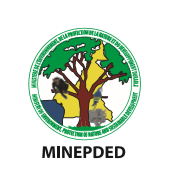 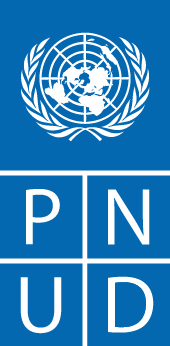 Termes of ReferencesFirst, second and third National Consultation Leadership dialogue 1: Reflecting on the urgent need for actions to achieve a healthy planet and prosperity of all.Leadership dialogue 2: Achieving a sustainable and inclusive recovery from the coronavirus disease (COVID-19) pandemicLeadership dialogue 3: Accelerating the implementation of the environmental dimension of sustainable development in the context of the decade of action and delivery for sustainable development28 April 2022Ville : YaoundéDjeuga Palace Hotel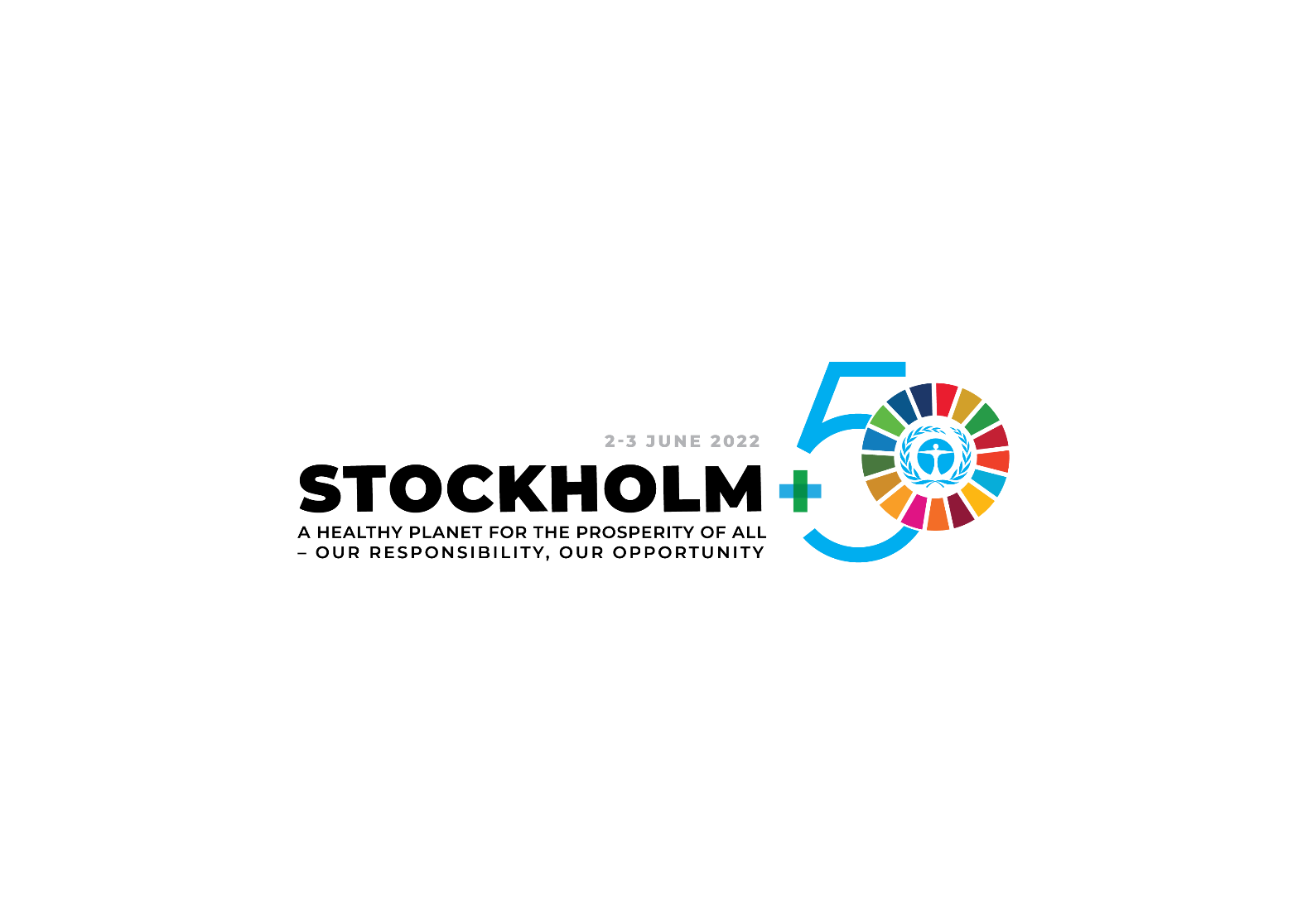 1. contextThe UN General Assembly has agreed to convene an international meeting entitled “Stockholm+50: a healthy planet for the prosperity of all – our responsibility, our opportunity”, in Stockholm on 2 and 3 June 2022, during the week of World Environment Day. The meeting will commemorate the 50 years since the convening of the UN Conference on the Human Environment. It is also designed to help accelerate the implementation of the Sustainable Development Goals during the Decade of Action including through a sustainable recovery from the COVID-19 pandemic. The Government of Sweden will host the meeting with the support of the Government of Kenya. The meeting will mutually reinforce the commemoration of the fiftieth anniversary of the creation of the UN Environment Programme, UNEP@50. The international meeting and its preparation will provide for the effective participation of all States Members of the United Nations and UN specialized agencies and parties to the multilateral environment agreements with participation encouraged at the highest possible level. The international meeting will comprise an opening segment including a commemorative moment dedicated to the United Nations Conference on the Human Environment held in Stockholm in 1972, as well as four plenary meetings, three leadership dialogues, and a closing segment.The leadership dialogues will be designed to be collaborative and multi-stakeholder with a focus on recommendations that contribute to the environmental dimension of sustainable development to accelerate the implementation of commitments in the context of the decade of action and delivery for sustainable development, including a sustainable recovery from the COVID-19 pandemic. They will address the following themes: Leadership dialogue 1: Reflecting on the urgent need for actions to achieve a healthy planet and prosperity of all. Leadership dialogue 2: Achieving a sustainable and inclusive recovery from the coronavirus disease (COVID-19) pandemic.  Leadership dialogue 3: Accelerating the implementation of the environmental dimension of sustainable development in the context of the decade of action. All relevant major stakeholder groups, including women, youth, older persons, persons with disabilities, indigenous peoples and local communities, as well as other representatives from civil society and the private sector are encouraged to contribute to the discussions of the international meeting and its preparation through consultations at global, regional, and national levels. UNDP has been asked to facilitate national consultations using resources provided by the Government of Sweden and leveraging existing in-country programming and partnerships including through its support to Nationally Determined Contributions processes (UNDP’s Climate Promise) and broader work on Nature, Climate, Energy and other integrated SDG themes. UNDP will work closely with UNEP and all members of UN Country Teams (UNCT) who have extensive experience in convening different development stakeholders and providing relevant knowledge to identify development challenges, opportunities and solutions with a bottom-up approach rationale. UNCTs, under the leadership and guidance of the UN Resident Coordinator (UNRC), are well placed to support the national consultations as institutional resources and country context allow. These terms of reference will address the three above themes namely: Leadership dialogue 1 entitle “Reflecting on the urgent need for actions to achieve a healthy planet and prosperity of all”; Leadership dialogue 2: Achieving a sustainable and inclusive recovery from the coronavirus disease (COVID-19) pandemic, Leadership dialogue 3: Accelerating the implementation of the environmental dimension of sustainable development in the context of the decade of action.  OBJECTIVES OF THE NATIONAL CONSULTATIONThe main objective of the first, second and third national consultation is to stimulate an inclusive, bottom-up debate on Stockholm+50 themes relevant to each national context. The idea is to facilitate a consultation process which is based on people’s experiences and ideas for “A Healthy Planet for the Prosperity of All”.Specifically, the workshop aims at:Reflecting on the urgent need for actions to achieve a healthy planet and prosperity of all; Achieving a sustainable and inclusive recovery from the coronavirus disease (COVID-19) pandemic ;Accelerating the implementation of the environmental dimension of sustainable development in the context of the decade of actionBuilding a shared global vision on how to achieve a healthy planet and prosperity for all while accelerating progress on the Sustainable Development Goals;Offering clear recommendations for governments, civil society and private sector on priority actions that can advance national and sectoral policies that address pollution, climate change, etc. and leverage nature-based solutions; Ensuring the voices of the poor, youth, women, indigenous groups, local communities, and other marginalized groups are taken into account;  Conducting national debates that consider the views of all stakeholders;Examining the draft report proposed by the National Consultant.Main questions for topic 1, 2 and 3:The following guiding questions are aligned to Leadership Dialogue 1, 2 and 3 planned for the Stockhom+50 meeting and should be integrated into the overall consultation agenda and report.Meeting-specific questions for all: What kind of follow-up activities would you like to see from Stockholm+50?Leadership Dialogue 1: Reflecting on the urgent need for actions to achieve a healthy planet and prosperity of all How can we restore and regenerate a positive relationship with nature? List 2 or 3 good practices and pathways that you would like to see scaled up to enable a move to a healthy planet? What are the actions that you (your group) would take to scale up the change towards a healthy planet? What policies/structures need to be in place for you to take such action? How could marginalized/vulnerable groups benefit from initiatives and policies designed to restore relationship with nature and mitigate nature risks?  How could marginalized and vulnerable groups benefit from policies and initiatives designed to restore a more sustainable and resilient relationship with nature (that mitigates nature risks)? How can we safeguard the rights of people and nature, including among others, indigenous peoples and local communities, environmental defenders, women, youth, future generations?  What are the new or prioritized set of metrics and indicators needed for tracking our progress towards a healthier and more prosperous planet?Leadership dialogue 2: Achieving a sustainable and inclusive recovery from the coronavirus disease (COVID-19) pandemic 1)	What are the most promising sustainable and inclusive recovery practices currently being applied by public, private and civil society groups at individual, community, city, regional, country level? And how could we scale them up?   2)	What recovery and pre-existing practices need to be changed to ensure an inclusive and sustainable recovery?  3)	How do we ensure that all countries/communities can benefit from opportunities stemming from a sustainable and just transition?  4)	How can we create better performing industries and supply chains for a just transition to more sustainable economies? which sectors are most critical?   5)	What are some of the commitments and “responsible” principles that need to be made by key industry sectors and by finance and investment institutions? 6)	What are the decent green jobs of the future?  What are the new skills needed, what is needed from business?  from government?  from academia? Leadership dialogue 3: Accelerating the implementation of the environmental dimension of sustainable development in the context of the decade of action and delivery for sustainable development 1)	What are the biggest challenges we are facing in implementing the commitments to the 2030 Agenda and other environmental commitments (MEAs)? How do we create an enabling environment for delivery on the ground? 2)	What are the good practices and pathways that you would like to see scaled up to accelerate the implementation of the environmental dimension of Sustainable Development in the context, of the Decade of Action?  3)	How to transform governance and legal systems that maintain long-term economic stability and ecological and social wellbeing for all?  4)	What measures are needed to align public, private and development finance with existing commitments and priorities?  5)	What type of partnerships from the UN and beyond are needed to accelerate a green and sustainable economic transformation that leaves no one behind? 6)	What capacities and technologies are needed to improve human wellbeing in harmony with nature?EXPECTED RESULTSThe expected outcomes of this workshop are:Reflections are made on the urgent need to act to achieve a healthy planet and prosperity for all; Sustainable and inclusive recovery from the coronavirus disease (COVID-19) pandemic are achieve;Implementation of the environmental dimension of sustainable development in the context of the decade of action is accelerate ;Clear recommendations for Governments, civil society and private sector on priority actions that can advance national and sectoral policies that address pollution, climate change and leverage nature-based solutions are made;  Voices of the poor, youth, women, indigenous groups, local communities, and other marginalized groups are taken into account;The views of all stakeholders are considered in National debates. The draft report proposed by the National Consultant on theme 1 is examined and validated.4. DELIVERABLESThe consultant will produce a detailed reports of the first, second and third national consultations integrating all recommendations made by stakeholders. At the end of the third consultation the consultant would produce a global report with a summary for key stakeholders. PARTICIPANTSThe following stakeholders will take part in these meetings:6. METHODOLOGY This workshop will take place in three phases:Phase I: Preparation of the workshop and breakdown of all the relevant documentation related to Stockholm+50: Dedicated to the appropriation of the ToRs of the workshop by the targeted actors, the multiplication and the distribution of all the relevant documentation related to Stockholm +50. This phase will start two weeks before the workshop and will end the day before the workshop. This phase is of particular interest to the Technical Secretariat of the project, the officials concerned from MINEPDED and the consultant.Phase II: Plenary presentation and formulation of working groups on theme 1 of Stockholm+50 by environmental sector (e.g. pollution, climate change, biodiversity, sustainable development, etc.) and proposal of recommendationsPhase III: Consolidation of the achievements of the workshop and preparation of the workshop report.For the workshop activities, working groups will be created according to environmental sectors (pollution, climate change, biodiversity, etc.). Each group will be responsible for providing the answers to the questions on the first thematic. The consultant will compile the answers produced by the working groups.For participants who will intervene online, each must send the answers by email to the consultant. They can also be able to give their answers during the restitution in plenary.Planification OF THE WORKHOPTo achieve the expected objectives, the optimal duration of this workshop is two (02) full working days organized as follows:- Two days for the first national consultation of all stakeholders on theme 1 of Stockholm +50.- one day for the second and the third national consultation respectively of all stakeholders on themes 1 and 2 of Stockholm +50.- The first meeting will take place in Mbankomo at United Hotel on 09 and 10 May 2022;- The second meeting will take place in Mbankomo at United Hotel on 11 May 2022 and - The third meeting in Mbankomo at United Hotel on 12 May 2022.8. AGENDA 9. BUDGETThis workshop is funded by the STOCKHOLM+50 initiative.Done in Yaoundé, April 28, 2022	APPROVERSN°InstitutionsActeurs invitésVille de ProvenanceContactsAdresses électroniquesConsultation nationale en présentielleConsultation nationale en ligne (Visio-conférence) et le Online SurveySECTEUR PUBLIC /Gouvernement National et LocalSECTEUR PUBLIC /Gouvernement National et LocalSECTEUR PUBLIC /Gouvernement National et Local01MINEPDED Le MinistreYaoundé P02MINEPDEDLe Ministre DéléguéYaoundéP03MINEPDEDLe Secrétaire GénéralYaoundéP04MINEPDEDPr. BRINGDCGR/CN-REDD+Yaoundébringchristoph@ÿahoo.fr P05MINEPDEDM. Kagonbé T.Point Focal CCNUCC/ CN CDNYaoundékagonbet@yahoo.fr P06MINEPDEDMme ELOUNDOUPoint Focal Biodiversité/CT1 /MINEPDEDYaoundébabethcm@yahoo.fr P07MINEPDED Dr. Unusa Haman, Point focal opérationnel du GEF au Cameroun, Chef de la Cellule des Etudes et de la Prospective au MINEPDED : Yaoundé699 49 01 10unusahaman71@gmail.com   P08MINEPDEDM PAYANG DavidPoint Focal Desertification/MINEPDEDYaoundé673730807P09MINEPDEDAssistante Stockholm+50Yaoundéandipakem@gmail.comP10MINEPDEDM Adama SaidouDPDD/MINEPDEDYaoundéadsa@yahoo.fr P11MINEPDEDMme WADOU Angèle, SDBBYaoundéazienkin@yahoo.fr                V12MINEPDEDChef de service suivi du climat/MINEPDEDYaoundémissi.philippe@gmail.com               V13MINEPDED (01) Représentant (e)s de l’équipe du Point Focal Stockholm+50Yaoundétapdesire@yahoo.frballouham@yahoo.fr P14MINEPDED (01) Représentant (e) de l’équipe de coordination CDN Yaoundé             V15MINEPDEDChef Cellule du Suivi/MINEPDEDYaoundéfmatinou07@gmail.com V16MINEPDEDDélégué Régional MINEPDED AdamaouaNgaoundérésasma35@gmail.com V17MINEPDEDDélégué Régional MINEPDED Centre Yaoundébenellanne01@yahoo.fr P18MINEPDEDDélégué Régional MINEPDED EstBertouajoelfouka@yahoo.fr699178393V19MINEPDEDDélégué Régional MINEPDED Extrême – NordMarouadjingui_2005@yahoo.fr V20MINEPDEDDélégué Régional MINEPDED LittoralDouala693294773V21MINEPDED Délégué Régional MINEPDED NordGarouaayissi_pascal@yahoo.fr V22MINEPDEDDélégué Régional MINEPDED Nord – OuestBamendamuedenisik@yahoo.com677523259V23MINEPDEDDélégué Régional MINEPDED OuestBafoussam699945228V24MINEPDEDDélégué Régional MINEPDED SudEbolowa696601103sylvain.olama@yahoo.fr V25MINEPDEDDélégué Régional MINEPDED Sud – OuestBuéaekwadiseth@yahoo.fr +237 99 94 52 28V26MINEPDED Point focal Stockholm+50Yaoundéaoudoujoswa@yahoo.fr P27MINEPDEDPoint focal de la Convention de Bâle/RotterdamYaoundéhamadjodago@yahoo.fr P28MINEPDEDPoint focal de la Convention de StockholmYaoundé677263049P29MINEPDEDPoint focal de la Convention de VienneYaoundéhmboh2017@gmail.com P30MINEPDED CEA1/Cellule de SuiviYaoundéfopalangouo@gmail.com V31ONACC01 Représentant (e)YaoundéP32CILSN01 Représentant (e)Garouasidibare123@yahoo.fr P33MINESUP Pr EDMOND BILOA Yaoundé695 15 18 60P34MINRESI01 Représentant (e)YaoundéP35MINSANTE01 Représentant (e)YaoundéP36MINEPIA01 Représentant (e)YaoundéP37MINREX01 Représentant (e)YaoundéP38MINFI01 Représentant (e)YaoundéP39MINEPAT01 Représentant (e)YaoundéP40MINAS01 Représentant (e)YaoundéP41MINPROFF01 Représentant (e)YaoundéP42MINJEC01 Représentant (e)YaoundéP43MINESEC01 Représentant (e)YaoundéP44MINEDUB01 Représentant (e)YaoundéP45MINFOF01 Représentant (e)YaoundéP46MINHDU01 Représentant (e)YaoundéP47SNH01 Représentant (e)YaoundéP48INS01 Représentant (e)YaoundéP49Communes et Villes Unies du Cameroun (CVUC)01 Représentant (e)YaoundéP50MINATMBARGA CONSTANTIN JACQUES MICHELPoint focal réduction des risques de catastrophesYaoundéconstatinmbarga76@gmail.com 674994751P51PNDP01 Représentant (e)PTOTAL : TOTAL : TOTAL : 3714SOCIETES CIVILES ET ASSOCIATIONSSOCIETES CIVILES ET ASSOCIATIONSSOCIETES CIVILES ET ASSOCIATIONS01REFACOFFMme NDJEBET CécileEdéa677 86 35 99cecilendjebet28@gmail.com V02Réseau des Forêts CommunautairesJEAN ABBE ABESSOLOYaoundé699 47 15 56abbecm@yahoo.fr P06REFADDMonique BISSECK YIGBEDEKCoordinatrice régionaleYaoundé699 85 74 69yigbedek@yahoo.frP07Union des GICs des Femmes Actives pour le Développement du Grand Nord UGI-FAG Ngaoundéré BP : 519 Ngaoundéré Tél : 677 39 77 48 V08International Center for Environmental Education and Community DevelopmentICENECDEVBuea67403583V09Centre Optionnel pour la Promotion et la Régénération Economique et Sociale Secteur AfriqueCOPRESAMaroua677 60 29 38V10GIC Femmes a Cœurs UnisFCUGaroua694 57 87 57V11AIWO-CANHAIWE BOUBAYaoundé677 61 22 52              P12Agence de Développement Économique et Social ADESMarouaTel: 693388818, e-mail g.narcisse@ades-international.org V13The Lutheran World Federation LWFMarouaTel 6 97768272 e-mail aziz.abdoul@lutheranworld.org VTOTAL : TOTAL : TOTAL : 0307AUTRES ORGANISATIONS SOUS REGIONALES ET INTERNATIONALES AUTRES ORGANISATIONS SOUS REGIONALES ET INTERNATIONALES AUTRES ORGANISATIONS SOUS REGIONALES ET INTERNATIONALES 01CPR-CEFDHACHonorable Louis Roger ESSOLA ETOA, Président Yaoundéalosserl@yahoo.frP02REPARCHonorable Vincent de Paul EMAH ETOUNDI, Point focal Cameroun Yaoundéematovipavp@yahoo.frP03COMIFACSecrétaire Exécutif YaoundéP04Centre d’Application Climatologique d’Afrique Centrale01 Représentant (e)Douala05UNICEFEKAH FAUSTINYaoundé699 10 81 06fekahekwele@unicef.orgP06GIZ ProFE01 Représentant (e)YaoundéP07UICNBITCHICK BITCHICK YaoundéP08FODERKAMGA JUSTINYaoundé677 58 31 86P09FAO01 Représentant (e)YaoundéP10Ambassade de Suède01 Représentant (e) YaoundéP11Ambassade de Norvège 01 Représentant (e)YaoundéP12Institut de Formation en Techniques du Génie Sanitaire (IFTEGS)M NYAMSIPromoteur Yaoundé677 00 09 85             V13JICA01 Représentant (e)P14US Embassy01 Représentant (e)P15AFD01 Représentant (e)P16IRENA01 Représentant (e)              V17Haut-Commissariat de Grande-Bretagne01 Représentant (e)PTOTAL : TOTAL : TOTAL : 1402PEUPLES AUTOCHTONESPEUPLES AUTOCHTONESPEUPLES AUTOCHTONES01Association OKANI01 Représentant (e)Bertouavenant.messe@gmail.comV02INDIGENOUS PEOPLES AND SUSTAINABLE DEVELOPMENT CAMEROON (IPSD) 01 Représentant (e)Yaoundé675569092/ 242 12 91 58/ 655 965 749/ 696 575 803: balkisoububa2013@gmail.com; ipsdcameroon@gmail.comP03FONDATION POUR L’ENVIRONNEMENT ET LE DEVELOPPEMENT AU CAMEROUN (FEDEC)  01 Représentant (e)Yaoundé222 21 44 06 / 673 86 26 44/ 677 74 51 08 fedec_cam@yahoo.fr  /kevira60@hotmail.com                PTOTAL : TOTAL : TOTAL : 0201ASSOCIATIONS ET GROUPES DE FEMMESASSOCIATIONS ET GROUPES DE FEMMESASSOCIATIONS ET GROUPES DE FEMMES01ACF Adna01 ReprésentanteYaoundé679701122 P02FENADD 01 ReprésentanteYaoundé691636035 sylviegraceloule@gmail.comPTOTAL : TOTAL : TOTAL : 0200ASSOCIATIONS DES JEUNESASSOCIATIONS DES JEUNESASSOCIATIONS DES JEUNES01Think Green01 Représentant (e)Yaoundé677 89 44 58thinkgreencmr@gmail.comP02Gic Nyam01 Représentant (e)Yaoundé697 25 24 33 gicnyam@gmail.comPTOTAL : TOTAL : TOTAL : 0200AUTORITES TRADITIONNELLESAUTORITES TRADITIONNELLESAUTORITES TRADITIONNELLES01Sa Majesté BRUNO MVONDOYaoundéPTOTAL : 01TOTAL : 01TOTAL : 010100PERSONNES VIVANTS AVEC UN HANDICAPPERSONNES VIVANTS AVEC UN HANDICAPPERSONNES VIVANTS AVEC UN HANDICAP01Approches Locales pour le Développement Durable (ALDED)Amougou François Yaoundé699 259 787 - Email. : aldedcam@gmail.com             P02ONG Club des Jeunes Aveugles Réhabilités du Cameroun (CJARC)Coco Bertin MOWA WANDJIEYaoundé699 91 43 39/671 92 23 72 : cjarc2006@yahoo.fr/coco_bertin@yahoo.frPTOTAL :TOTAL :TOTAL :0200GROUPES RELIGIEUXGROUPES RELIGIEUXGROUPES RELIGIEUX01Archidiocèse de Yaoundé01 Représentant (e)Yaoundé               P02Presbyterian Church of Cameroon01 Représentant (e)YaoundéP03Conseil National Isla mique 01 Représentant (e)YaoundéPTOTAL : TOTAL : TOTAL : 0300SECTEURS PRIVESSECTEURS PRIVESSECTEURS PRIVES01NAMé Recycling01 Représentant (e)Yaoundé P02GICAM01 Représentant (e)YaoundéPTOTAL : 02TOTAL : 02TOTAL : 020200Nombre total des personnes à consulter = Nombre total des personnes à consulter = Nombre total des personnes à consulter = EQUIPE PNUDEQUIPE PNUDEQUIPE PNUD01PNUDMartin Zeh-NloYaoundéP02PNUD Aimé Kamga YaoundéV03PNUDYannick ElougaYaoundéP04PNUDLarissa TuayoYaoundéP05PNUDAudrey Moneyang (Youth Conneckt)YaoundéV06PNUDResponsable des minéraux de développementV07PNUDResponsable TRIDOMV08PNUDComfort EkosseVTOTAL : TOTAL : TOTAL : 0306TOTAL GENERAL : participants TOTAL GENERAL : participants TOTAL GENERAL : participants TOTAL GENERAL : participants TOTAL GENERAL : participants 6230HourlyHourlyHourlyACTIVITIESRESPONSABLERESPONSABLEDay 1: 09 May 2022Day 1: 09 May 2022Day 1: 09 May 2022Day 1: 09 May 2022Day 1: 09 May 2022Day 1: 09 May 202208:30-09:0008:30-09:0008:30-09:00Participant registrationUNDP/MINEPDEDUNDP/MINEPDED09:00-09:1509:00-09:1509:00-09:15Arrival of Resident Representative, Head of Sustainable Development and Climate Resilience Unit or his representativeArrival of the ambassador of Sweden and NorwayProtocol Protocol 09:15-09:3009:15-09:3009:15-09:30Arrival of the Minister of the Environment, Nature Protection and Sustainable Development or his representativeProtocol Protocol 09:30-09:4509:30-09:4509:30-09:45Speech of UNDP Resident Representative Speech ambassador of Sweden and NorwayResident Representative of UNDP or his representativethe ambassador of Sweden and Norway or his representativeResident Representative of UNDP or his representativethe ambassador of Sweden and Norway or his representative09:45-10:1509:45-10:1509:45-10:15Speech of the Minister of the Environment, Nature Protection and Sustainable DevelopmentMinister or his representativeMinister or his representativeFamily photo and CocktailFamily photo and CocktailFamily photo and CocktailFamily photo and CocktailFamily photo and CocktailFamily photo and Cocktail11:00 - 11: 3011:00 - 11: 3011:00 - 11: 30Introductive Word from Focal Point Stockholm +50Designation of moderatorPresentation of participantsPresentation of objectives, expected resultsPresentation and adoption of the agendaAdoption of the consultation methodologyFocal Point Stockholm +50ConsultantParticipants Focal Point Stockholm +50ConsultantParticipants 11:30 - 12: 0011:30 - 12: 0011:30 - 12: 00Presentation of the situation in Cameroon since Stockholm in 1972UNDPStockholm Focal PointConsultant Participants UNDPStockholm Focal PointConsultant Participants 11:30 - 12: 0011:30 - 12: 0011:30 - 12: 00Summary assessment of the implementation of the conventionUNDPStockholm Focal PointConsultant Participants UNDPStockholm Focal PointConsultant Participants 11:30 - 12: 0011:30 - 12: 0011:30 - 12: 00Presentation of the consultations objectives and expected results UNDPStockholm Focal PointConsultant Participants UNDPStockholm Focal PointConsultant Participants 11:30 - 12: 0011:30 - 12: 0011:30 - 12: 00Mapping of the legal and institutional context of environmental policy in CameroonUNDPStockholm Focal PointConsultant Participants UNDPStockholm Focal PointConsultant Participants 11:30 - 12: 0011:30 - 12: 0011:30 - 12: 00DiscussionsUNDPStockholm Focal PointConsultant Participants UNDPStockholm Focal PointConsultant Participants 12:00 - 13: 0012:00 - 13: 0012:00 - 13: 00Dispatching of working groups and start of their work to work on : 1. How can we restore and regenerate a positive relationship with nature? List 2 or 3 good practices and pathways that you would like to see scaled up to enable a move to a healthy planet? 2. What are the actions that you (your group) would take to scale up the change towards a healthy planet? What policies/structures need to be in place for you to take such action? 3. How could marginalized/vulnerable groups benefit from initiatives and policies designed to restore relationship with nature and mitigate nature risks?  How could marginalized and vulnerable groups benefit from policies and initiatives designed to restore a more sustainable and resilient relationship with nature (that mitigates nature risks)? 4. How can we safeguard the rights of people and nature, including among others, indigenous peoples and local communities, environmental defenders, women, youth, future generations?  5. What are the new or prioritized set of metrics and indicators needed for tracking our progress towards a healthier and more prosperous planet?Consultant Moderator ParticipantsConsultant Moderator ParticipantsLunch breakLunch breakLunch breakLunch breakLunch breakLunch break14 :00-17 :0014 :00-17 :0014 :00-17 :00Continuation of group workConsultant moderatorParticipantsConsultant moderatorParticipantsEnd of day 1End of day 1End of day 1End of day 1End of day 1End of day 1Day 2: 10 May 2022Day 2: 10 May 2022Day 2: 10 May 2022Day 2: 10 May 2022Day 2: 10 May 202208:00-08:15Participant registrationParticipant registrationParticipant registrationUNDP 08:15-08:45Brief summary of the first dayBrief summary of the first dayBrief summary of the first dayConsultant moderatorParticipants08:45-10:00Continuation of group workContinuation of group workContinuation of group workConsultant moderatorParticipantsCoffee breakCoffee breakCoffee breakCoffee breakCoffee breakCoffee break10:15-13:00restitution of group work and discussionsrestitution of group work and discussionsrestitution of group work and discussionsConsultant moderatorParticipantsLunch breakLunch breakLunch breakLunch breakLunch break14 :00 – 17 :00continuation and end of restitution of group work and discussions continuation and end of restitution of group work and discussions continuation and end of restitution of group work and discussions Consultant moderatorParticipantsEnd of day 2End of day 2End of day 2End of day 2End of day 2Day 3: 11 May 2022Day 3: 11 May 2022Day 3: 11 May 202208:00-08:15Participant registrationUNDP/MINEPDED 08:15-10:00The same working groups will start of their work relative to “Achieving a sustainable and inclusive recovery from the coronavirus disease (COVID-19) pandemic” on :What are the most promising sustainable and inclusive recovery practices currently being applied by public, private and civil society groups at individual, community, city, regional, country level? And how could we scale them up?   What recovery and pre-existing practises need to be changed to ensure an inclusive and sustainable recovery?  How do we ensure that all countries/communities can benefit from opportunities stemming from a sustainable and just transition?  How can we create better performing industries and supply chains for a just transition to more sustainable economies? which sectors are most critical?   What are some of the commitments and “responsible” principles that need to be made by key industry sectors and by finance and investment institutions? What are the decent green jobs of the future?  What are the new skills needed, what is needed from business?  from government?  from academia? Consultant moderatorParticipantsCoffee breakCoffee breakCoffee breakCoffee break10:15-12:00Continuation of group workConsultant moderatorParticipants12:00-13:00Restitution of group work and discussionsConsultant moderatorParticipantsLunch breakLunch breakLunch break14 :00-17 :00continuation and end of restitution of group work and discussions Consultant moderatorParticipantsEnd of day 3End of day 3End of day 3Day 4: 12 May 2022Day 4: 12 May 2022Day 4: 12 May 202208:00-08:15Participant registrationUNDP/MINEPDED 08:15-10:00The same working groups will start of their work relative to “Accelerating the implementation of the environmental dimension of sustainable development in the context of the decade of action and delivery for sustainable development” on :What are the biggest challenges we are facing in implementing the commitments to the 2030 Agenda and other environmental commitments (MEAs)? How do we create an enabling environment for delivery on the ground? What are the good practices and pathways that you would like to see scaled up to accelerate the implementation of the environmental dimension of Sustainable Development in the context, of the Decade of Action?  How to transform governance and legal systems that maintain long-term economic stability and ecological and social wellbeing for all?  What measures are needed to align public, private and development finance with existing commitments and priorities?  What type of partnerships from the UN and beyond are needed to accelerate a green and sustainable economic transformation that leaves no one behind? What capacities and technologies are needed to improve human wellbeing in harmony with nature? Consultant moderatorParticipantsCoffee breakCoffee breakCoffee breakCoffee break10:15-12:00Restitution of group work and discussions Consultant moderatorLunch breakLunch breakLunch break14 :00-16 :30conclusion and adoption of recommendation of the 3 consultations Consultant moderatorParticipants16:30-17:00End CeremonyModeratorFocal Point Stockholm+50End of day 4End of day 4End of day 4